Руководителем центра цифрового и гуманитарного профилей «Точка роста» Кувариной А.В., была проведена стратегическая сессия для педагогов, детей и родителей.  В рамках стратегической сессии  участники разрабатывали план мероприятий центра на 2023-2024 учебный год, который будет актуален всех участников образовательного процесса.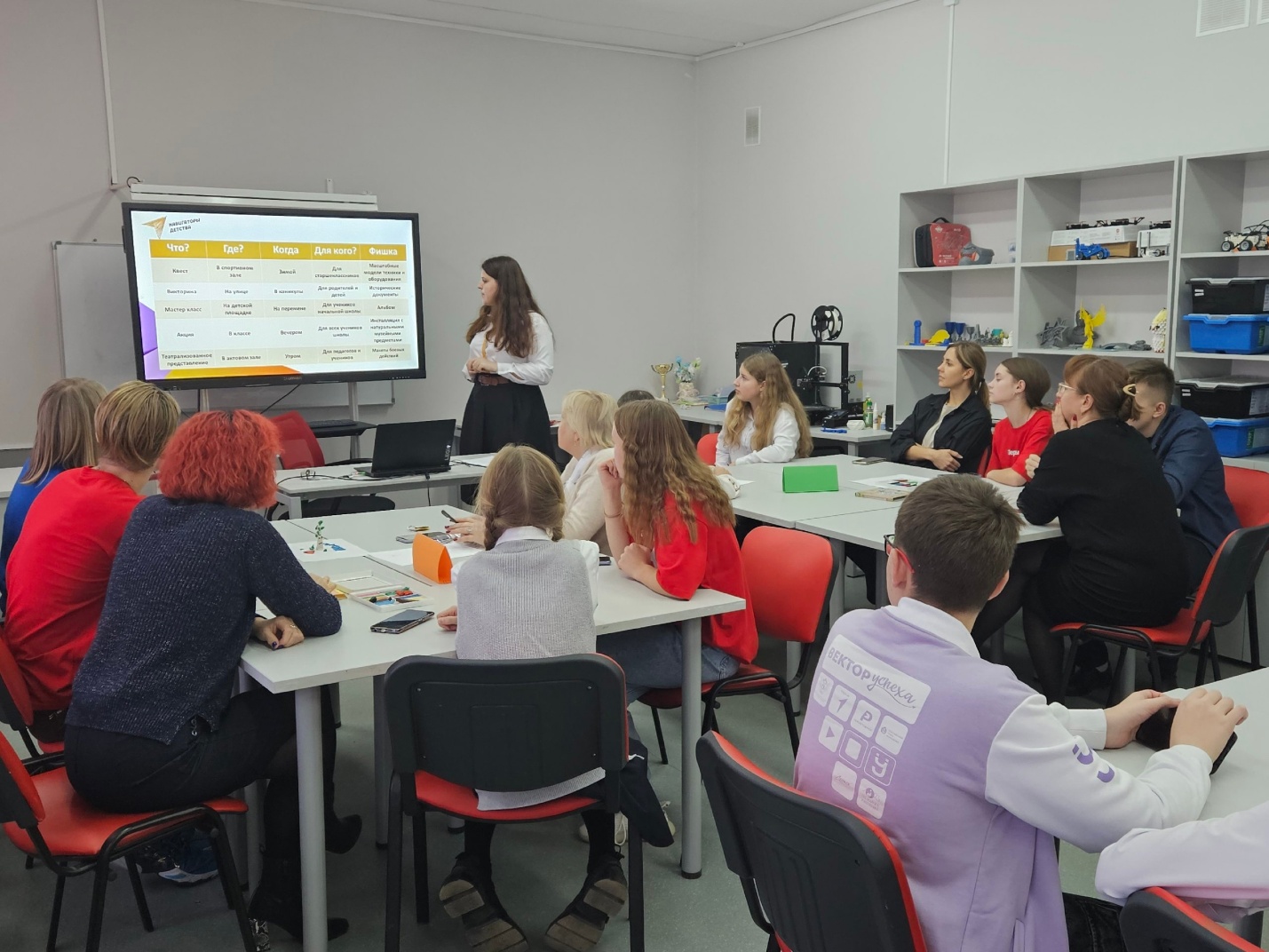 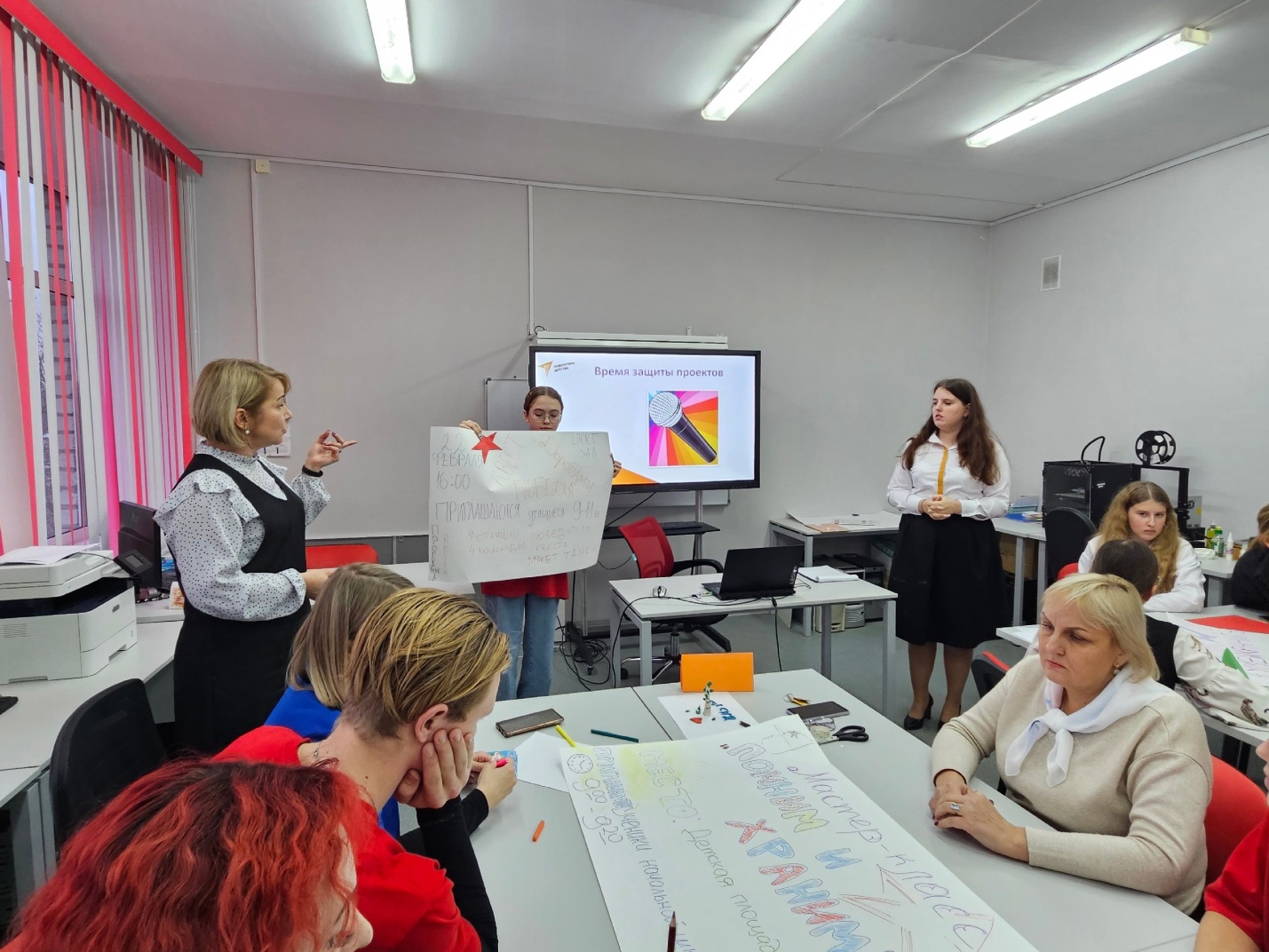 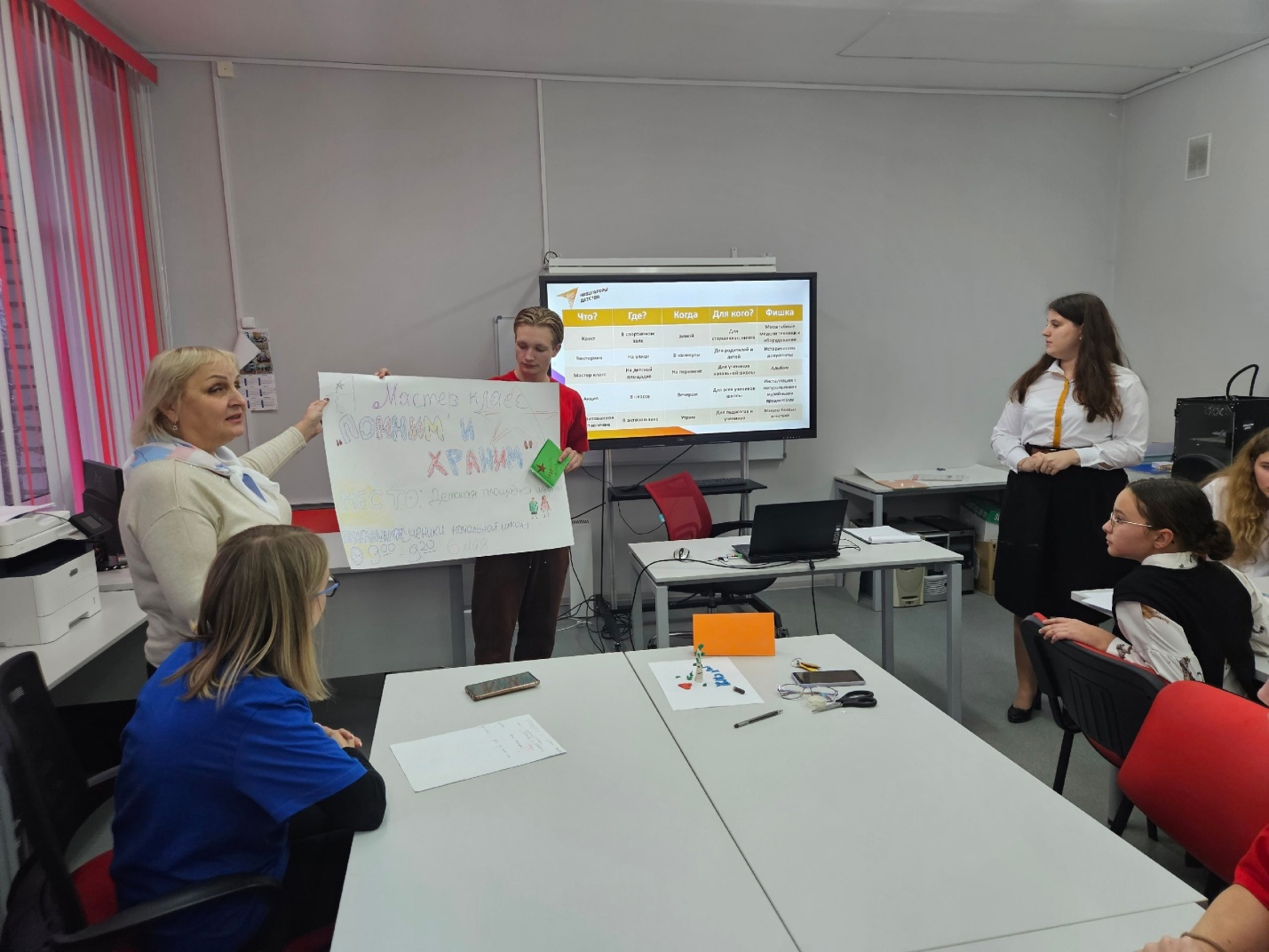 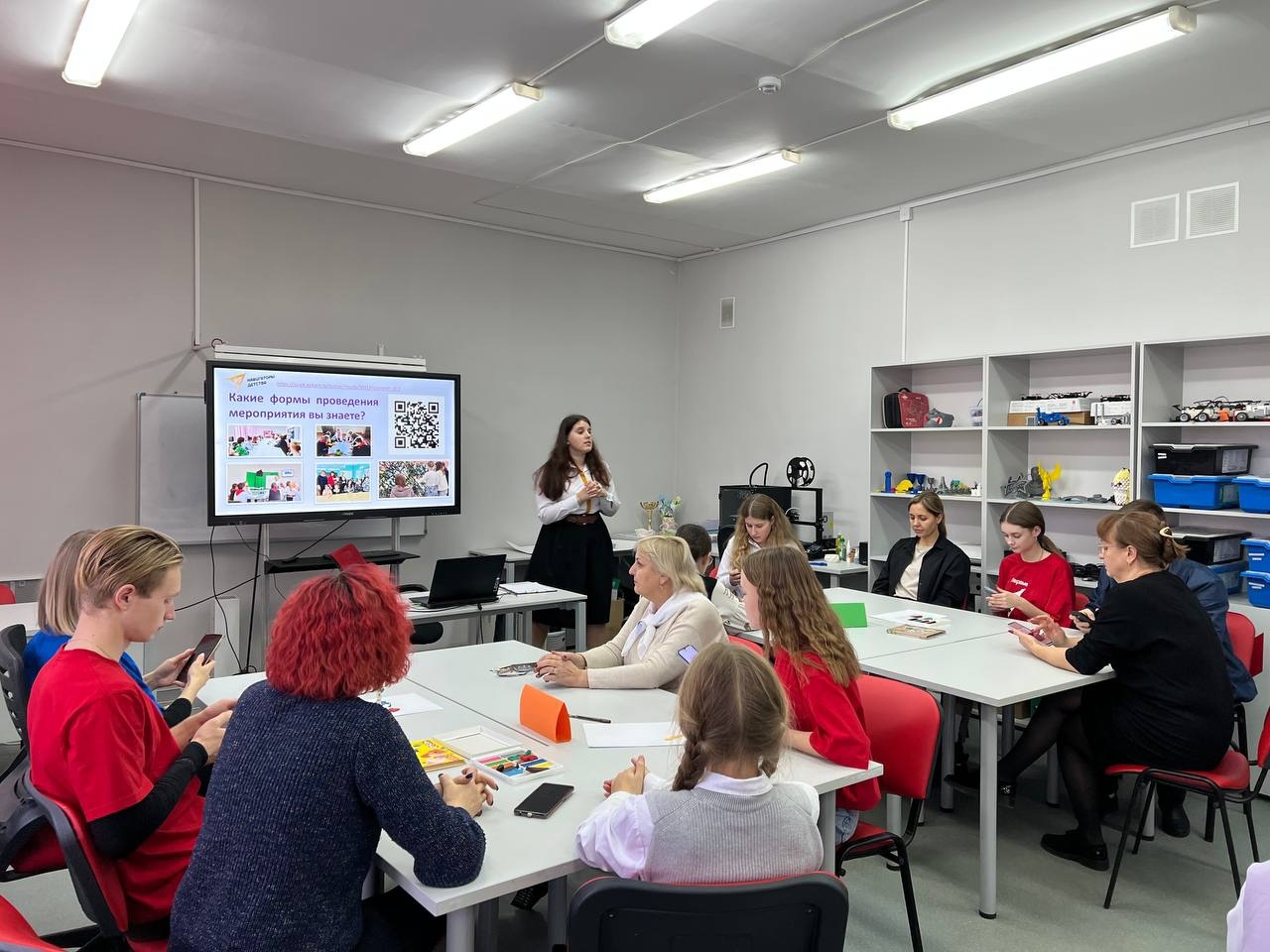 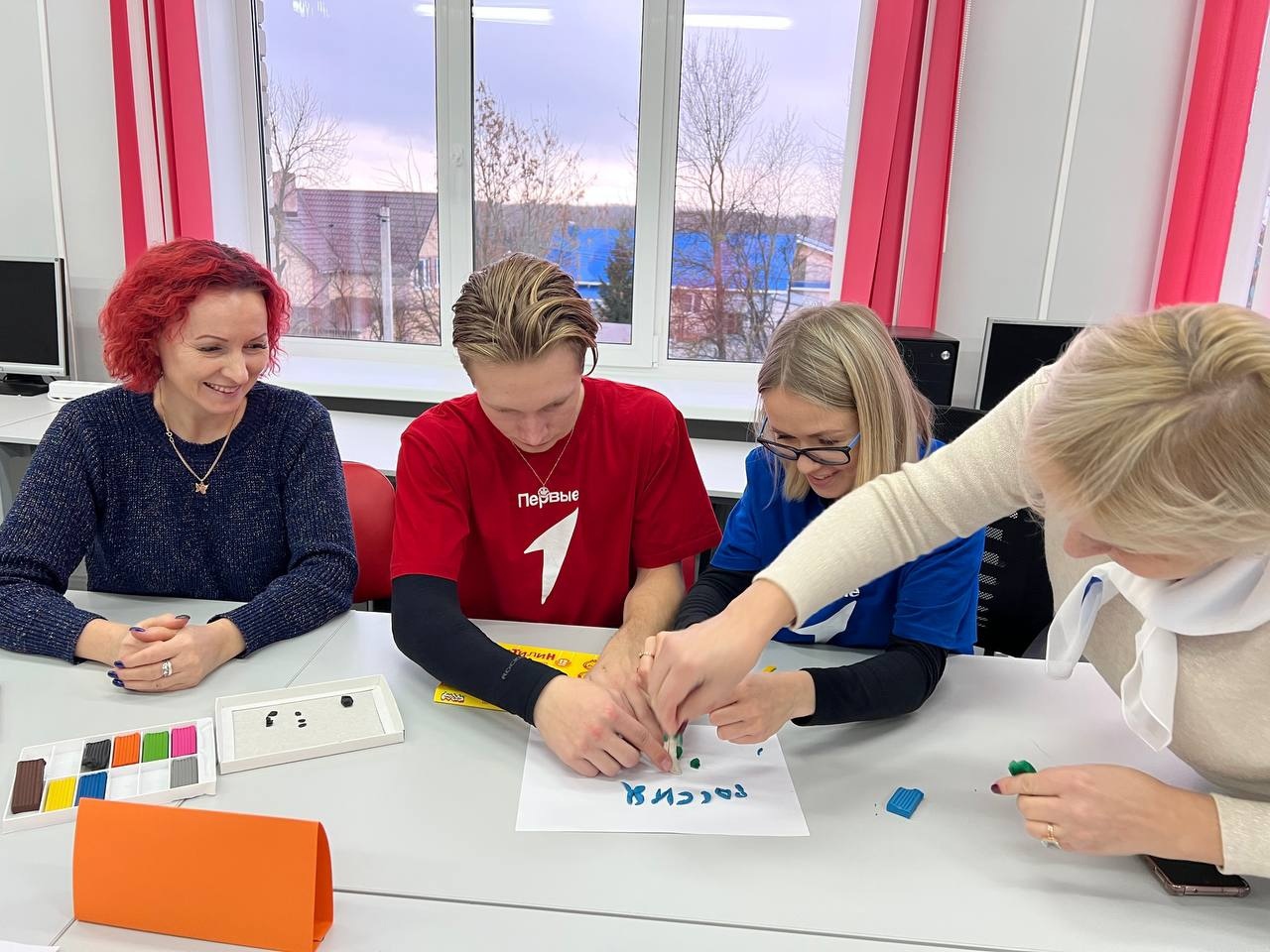 